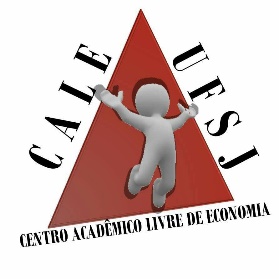 UNIVERSIDADE FEDERAL DE SÃO JOÃO DEL REI-UFSJEDITAL DE SELEÇÃO DE NOVOS MEMBROS PARA O CENTRO ACADÊMICO LIVRE DE ECONOMIAEDITAL Nº 01/2017 16/04/2017O Centro acadêmico de economia, torna pública a abertura do processo seletivo para a participação da IX Gincana Mineira de Economia realizada pelo CORECON – MG.1. Objetivo geral: O Torneio “Gincana Mineira de Economia - CORECON-MG” é uma competição de caráter educacional, promovida pelo Conselho Regional de Economia - 10ª Região, autarquia federal, incumbida da fiscalização do exercício das atividades profissionais inerente às áreas econômica e financeira, sediado na Rua Paraíba, 777 – Savassi em Belo Horizonte, com os seguintes objetivos:Estimular a integração entre as INSTITUIÇÕES DE ENSINO de Ciências Econômicas de Minas Gerais e seus alunos de Economia;Desenvolver e aplicar os conceitos, conciliando a prática com a teoria;Possibilitar aos participantes uma simulação na administração restrita de variáveis macroeconômicas; eProporcionar envolvimento dos estudantes de Economia com as atividades do CORECON-MG.Os integrantes das equipes vencedoras receberão os seguintes prêmios:
 1º Lugar: R$ 1.100,00 para cada estudante; (R$ 2.200,00)
- 2º Lugar: R$ 800,00 para cada estudante; (R$ 1.600,00)
- 3º Lugar: R$ 500,00 para cada estudante; (R$ 1.000,0

Datas das competições:
Competição: 18 e 19 de maio de 2017;
Horário: das 9h00 às 18h00;
 Local: Campus UNA (Rua Aimorés, 1.451 bairro de Lourdes; Belo Horizonte)2. DA SELEÇÃO O Curso de Ciências econômicas, poderá enviar para participação até duas duplas participantes, que conforme o EDITAL do CORECON (anexo), atendam aos requisitos.A seleção será feita considerando critérios como a carga horária somada da dupla, e CR médio da dupla. 3. Inscrições: 3.1 A inscrição será realizada através do e-mail do centro acadêmico, com o envio de dados da dupla como nome completo, email, matrícula, motivação para participação, e extrato escolar.3.2 Data: de 19/04/2017 a 27/04/2017. 3.3 Em caso de empate, será realizado um desafio econômico de análise de conjuntura.4. Da publicação dos resultados: O resultado final será anunciado pelo CALE, via e-mail, pelas redes sociais e pelo site do CALE no dia 27/04/2016Informações complementares poderão ser fornecidas aos interessados através do e-mail: cale@ufsj.edu.br.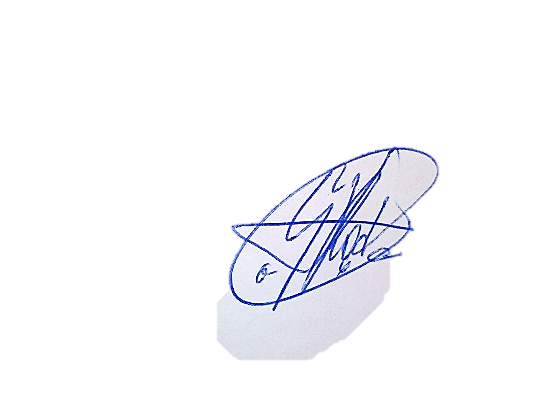 _______________________Gabriel R. CostaPresidente CALE